ANEXO V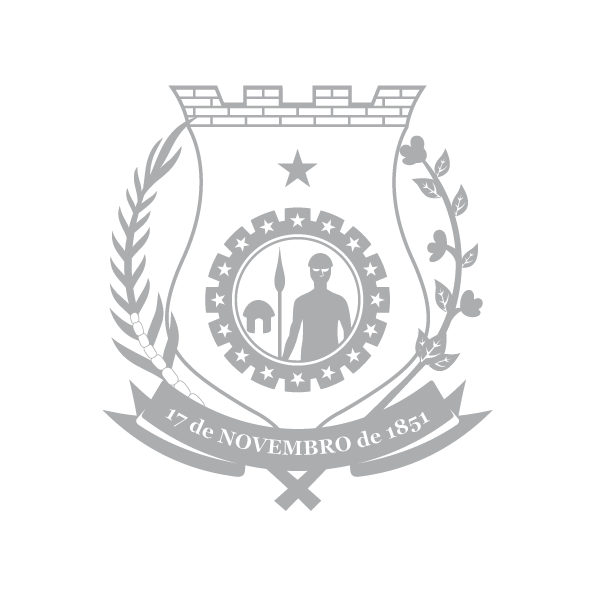 FORMULÁRIO DE RECURSORAZÕES DO RECURSOMaranguape/,CE _____ de __________ de 2024. __________________________________________________
Nome e assinatura do(a) agente culturalNome do agente cultural:Projeto:CPF/CNPJ da pessoa inscrita:Telefone:E-mail:  